Auszüge aus einem ProtokollbuchSitzungen der Gemeindekirchenräte und der Gemeindevertretungen von Hussinetz/Friedrichstein 
im Zeitraum 9. 3. 1930 bis 16. 12. 1945
von Hans-Dieter LangerNoch fast 200 Jahre nach seiner Gründung wurde Hussinetz/Friedrichstein vom Gemeindekirchenrat und von der Gemeindevertretung kollektiv regiert.In den nachstehenden Protokollen sind in Sütterlin-Schreibweise die Vertreter der Kirchgemeinderäte und/oder Gemeindevertretungen genannt und ihre Beschlüsse verzeichnet.Bemerkenswert ist die Priorität des Kirchengemeinderates mit dem Pfarrer an der Spitze.Um die Namen und Einträge für jedermann lesbar zu machen, schließt an jedem Blatt (im Original A4-Format) die „Übersetzung“ von Hans-Dieter Langer an.Die Einträge betreffen den ersten und den letzten im oben genannten Zeitraum sowie das Sitzungs-Beispiel vom 12. Juni 1932, aus dem Hussinetzer Jahres-Haushalte und Steuererhebungen hervorgehen.Am 16. Dezember 1945 tagte der Gemeindekirchenrat ein allerletztes Mal in der 200jährigen Geschichte des Dorfes.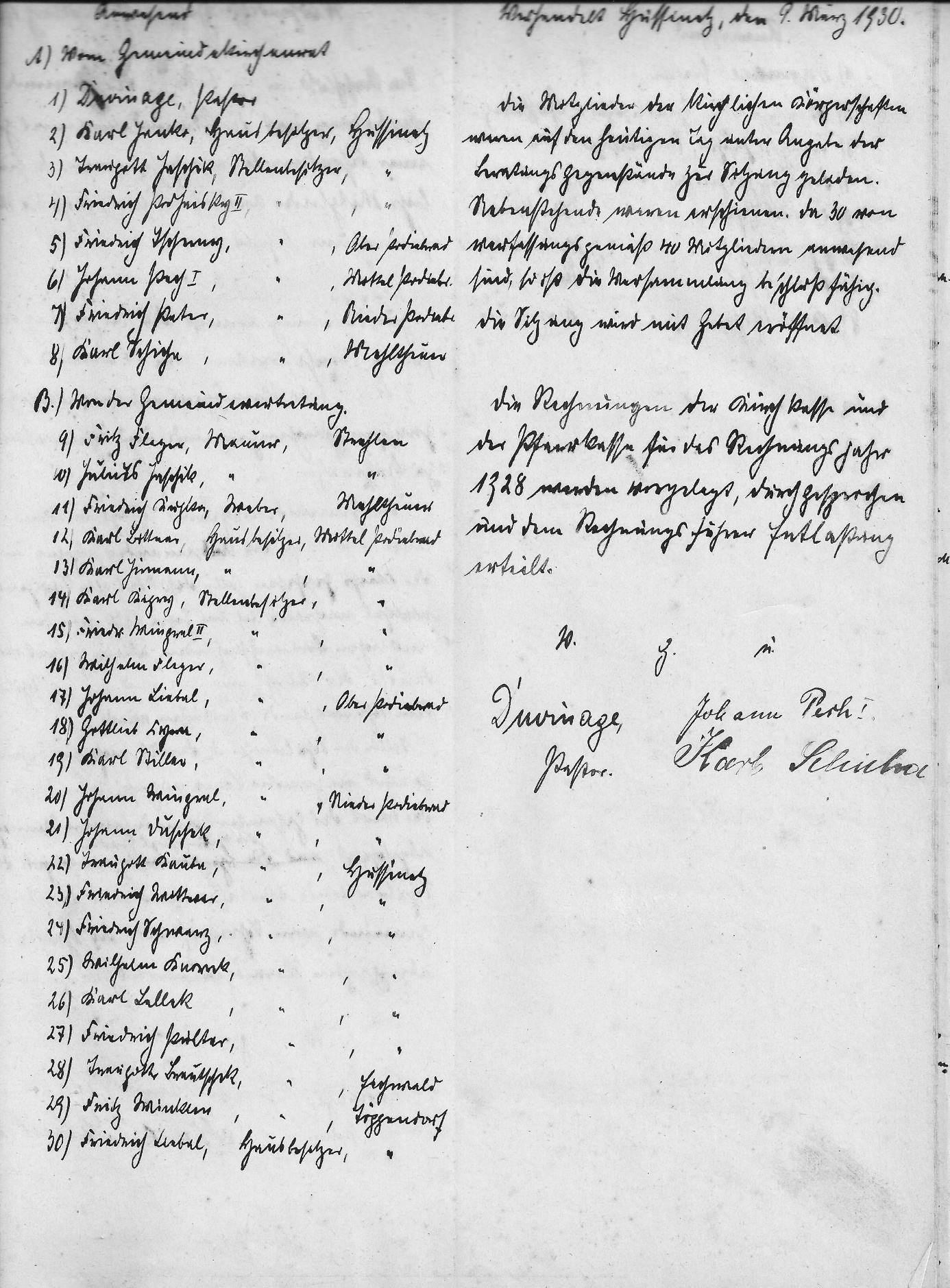 Verhandelt Hussinetz, den 9. März 1930Die Mitglieder der kirchlichen Körperschaften waren auf den heutigen Tag unter Angabe der Beratungsgegenstände zur Sitzung geladen. Nebenstehende (siehe unten) waren erschienen. Da 30 von verfassungsgemäß 40 Mitgliedern anwesend sind, so ist die Versammlung beschlussfähig. Die Sitzung wird mit Gebet eröffnet.Die Rechnungen der Kirchkasse und der Pfarrkasse für das Rechnungsjahr 1928 wurden vorgelegt, durchgesprochen und dem Rechnungsführer Entlastung erteilt.r.g.u.Duvinage, 								Johann Pech
Pastor								Karl SchichaAnwesendVom Gemeindekirchenrat1)  Duvinage, Pastor
2)  Karl Janka, Hausbesitzer, HussinetzTraugott Jaschik, Stellenbesitzer, HussinetzFriedrich Podheisky II, Stellenbesitzer, HussinetzFriedrich   , Stellenbesitzer, Ober PodiebradJohann Pech I, Stellenbesitzer,	Mittel PodiebradFriedrich Peter, Stellenbesitzer, Nieder PodiebradKarl Schicha, Stellenbesitzer, MehltheuerVon der Gemeindevertretung
 
     9)  Fritz Fleger, Maurer, Strehlen
10) Julius Jaschik , Maurer, Strehlen
11) Friedrich ?, ?, Mehltheuer12) Karl Bittner, 	Hausbesitzer, Mittel Podiebrad
13) Karl Jirmann	, Hausbesitzer, Mittel Podiebrad14) Karl ?, Stellenbesitzer, Mittel Podiebrad
15) Friedrich Wingral II, Stellenbesitzer, Mittel Podiebrad16) Wilhelm Fleger, Stellenbesitzer, Mittel Podiebrad
17) Johann Liebal, Stellenbesitzer, Ober Podiebrad
18) Gottlieb Zyra, Stellenbesitzer, Ober Podiebrad
19) Karl Stiller, Stellenbesitzer, Ober Podiebrad
20) Johann Wingral, Stellenbesitzer, Nieder Podiebrad
21) Johann Duschek, Stellenbesitzer, Nieder Podiebrad
22) Traugott Kauba, Stellenbesitzer, Hussinetz
23) Friedrich ?, Stellenbesitzer, Hussinetz
24) Friedrich Schwarz, Stellenbesitzer, Hussinetz
25) Wilhelm Knorrek, Stellenbesitzer, Hussinetz
26) Karl Lellek, Stellenbesitzer, Hussinetz
 27) Friedrich Pultar, Stellenbesitzer, Hussinetz
28) Traugott Brautschek, Stellenbesitzer, Eichwald
29) Fritz Winkler	, Stellenbesitzer, Töppendorf
30) Fritz Liebal, Hausbesitzer, Töppendorf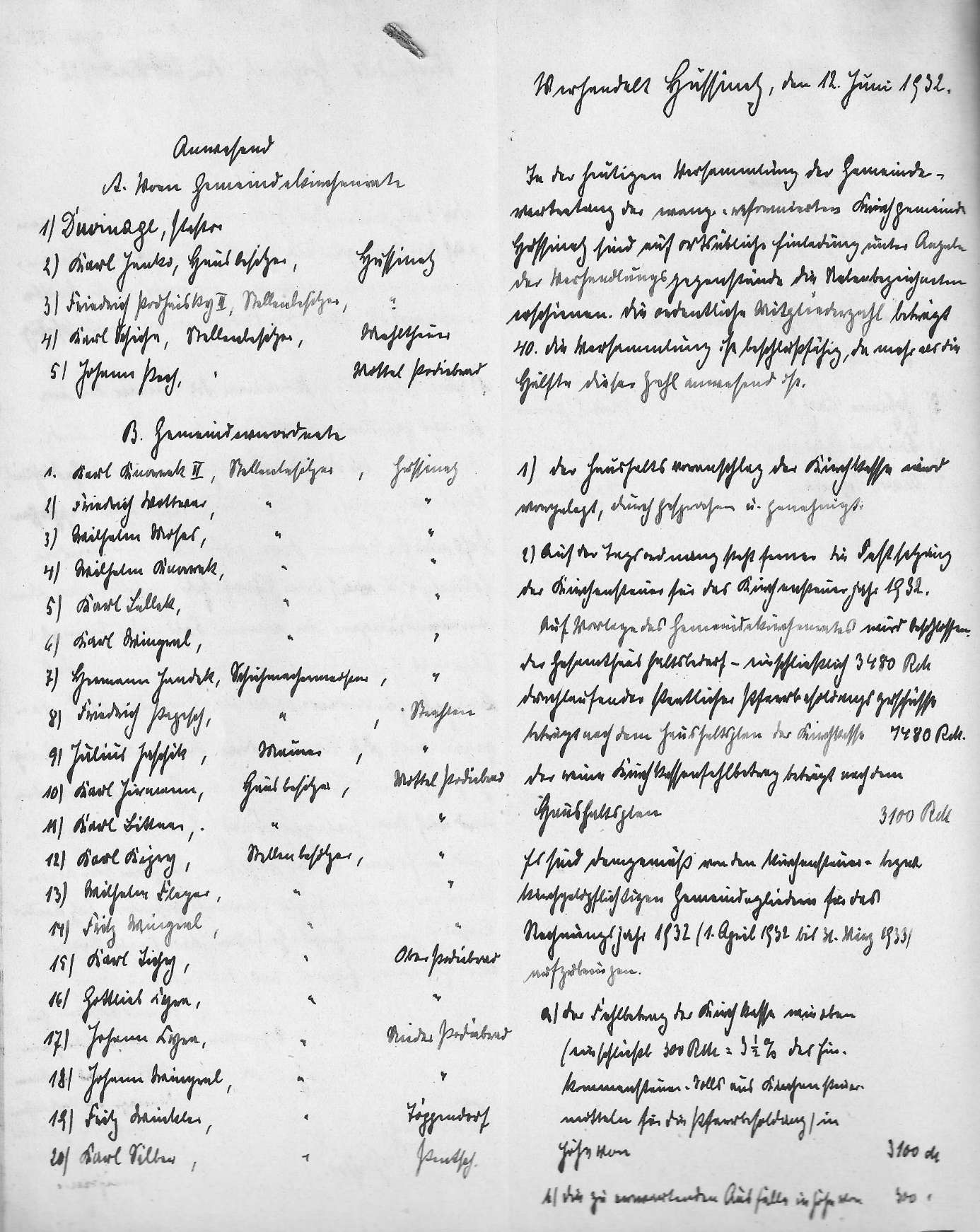 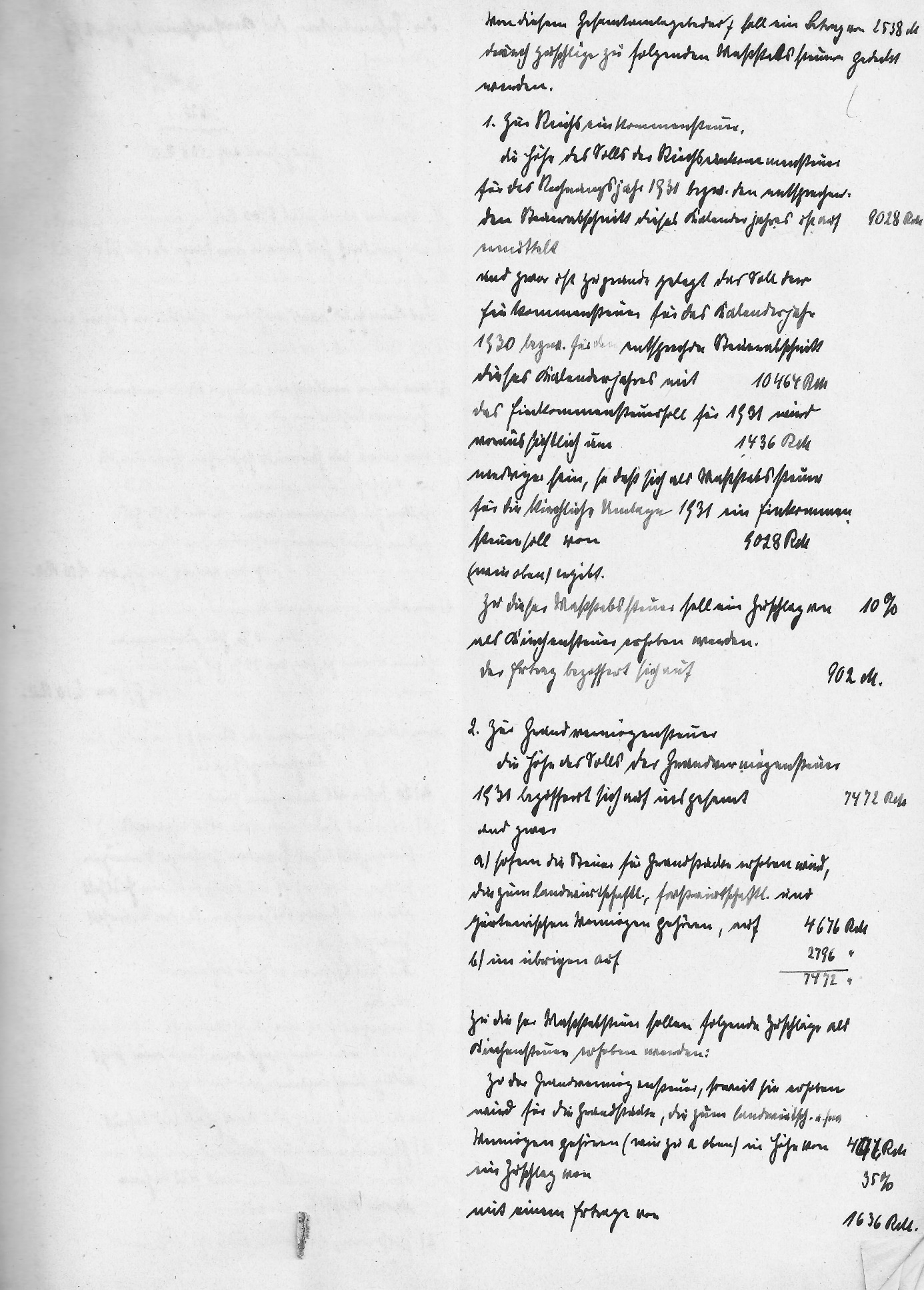 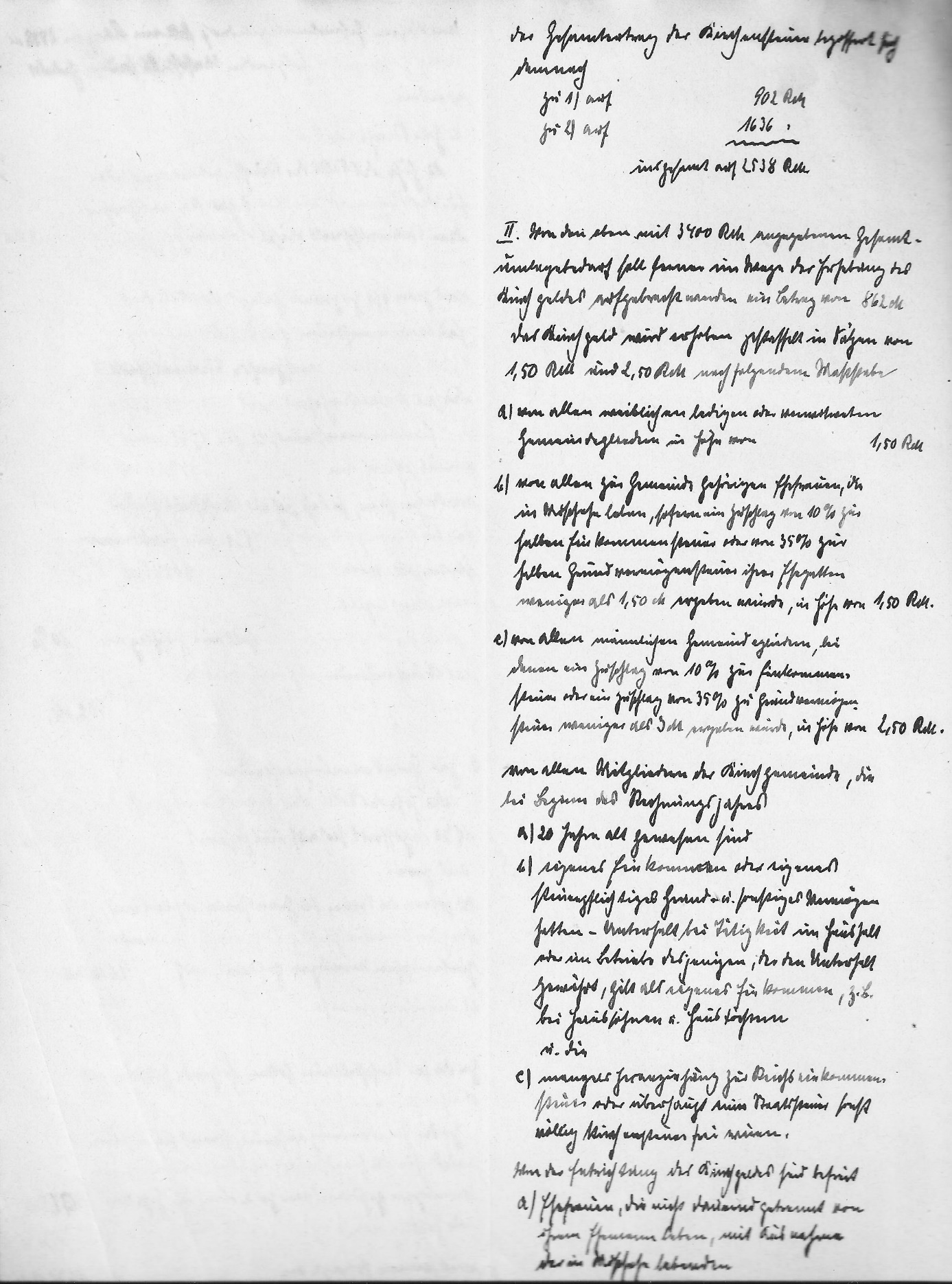 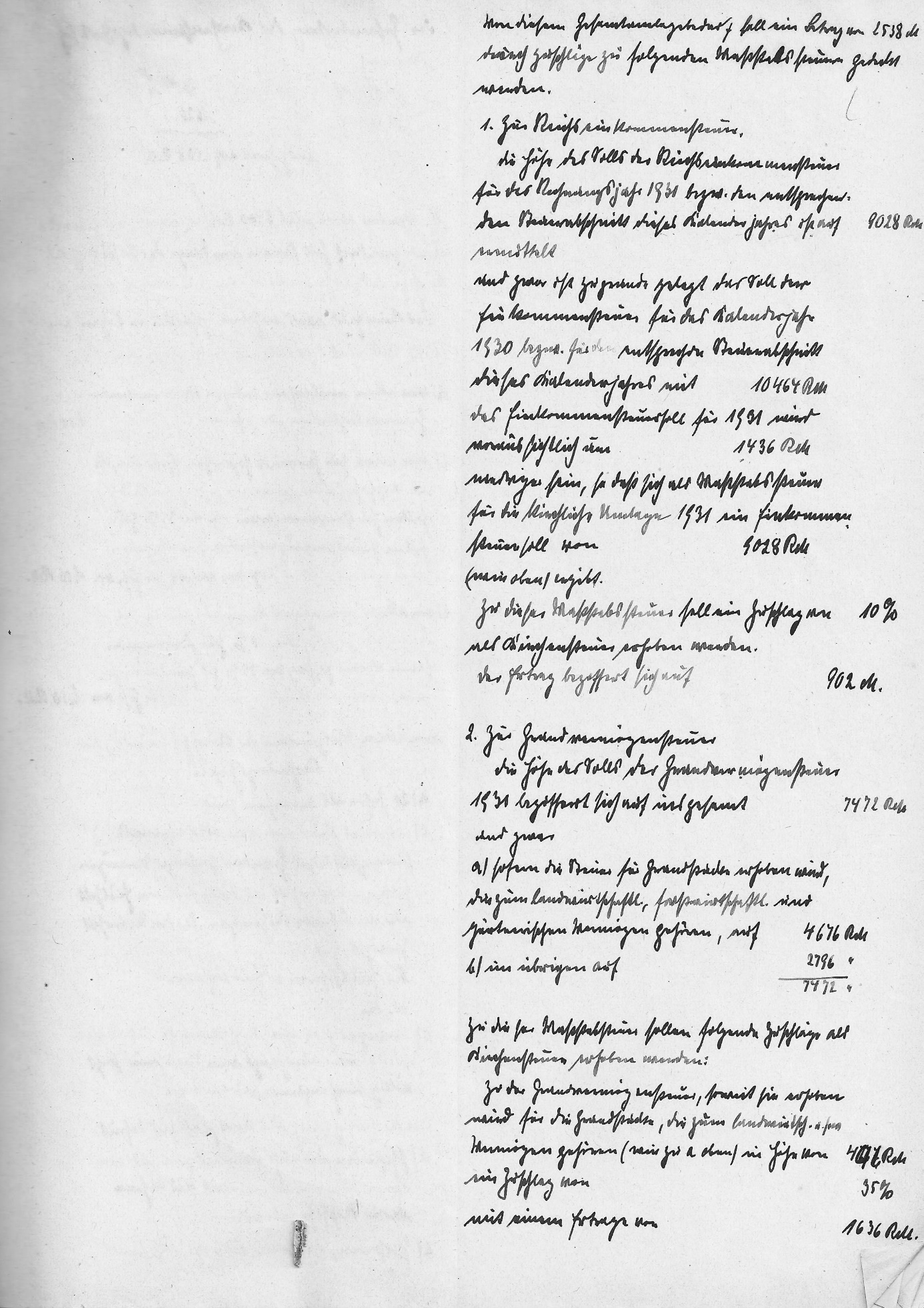 Verhandelt Hussinetz, den 12. Juni 1932In der heutigen Versammlung der Gemeindevertretung der evang.-ref. Kirchgemeinde Hussinetz sind auf schriftliche Einladung unter Angabe der Verhandlungsgegenstände die nebenbezeichneten (unten) erschienen. Die ordentliche Mitgliedschaft beträgt 40. Die Versammlung ist beschlussfähig, da mehr als die Hälfte dieser Zahl anwesend ist.AnwesendVom Gemeindekirchenrat1) Duvinage
2) Karl Janka, 			Hausbesitzer 		Hussinetz
3) Friedrich Podheisky II		Stellenbesitzer		Hussinetz
4) Karl Schicha			Stellenbesitzer		Mehltheuer
5) Johann Pech			Stellenbesitzer		Mittel PodiebradGemeindevertretung 	1) Karl Buresch II			Stellenbesitzer 		Hussinetz
 	2) Friedrich Wittwar 		Stellenbesitzer		Hussinetz
 	3) Wilhelm Moses			Stellenbesitzer		Hussinetz
 	4) Wilhelm Knorrek		Stellenbesitzer 		Hussinetz
 	5) Karl Lellek			Stellenbesitzer 		Hussinetz
 	6) Karl Wingral 			Stellenbesitzer 		Hussinetz
 	7) Hermann Jandik		Schuhmachermeister	Hussinetz
 	8) Friedrich Papesch		Schuhmachermeister	Strehlen
 	9) Julius Jaschik 			Maurer 			Strehlen
 	10) Karl Jirmann			Hausbesitzer		Mittel Podiebrad
 	11) Karl Sittner 			Hausbesitzer		Mittel Podiebrad
 	12) Karl Kipry			Stellenbesitzer		Mittel Podiebrad
 	13) Wilhelm Fleger		Stellenbesitzer		Mittel Podiebrad
 	14) Fritz Wingral			Stellenbesitzer		Mittel Podiebrad
 	15) Karl Lieseg (?)			Stellenbesitzer		Ober Podiebrad
 	16) Gottlieb Zyra			Stellenbesitzer		Ober Podiebrad
 	17) Johann Zyra			Stellenbesitzer	           Nieder Podiebrad
 	18) Johann Wingral		Stellenbesitzer	           Nieder Podiebrad
 	19) Fritz Winkler		Stellenbesitzer		Töppendorf
 	20) Karl Selter			Stellenbesitzer		Pentsch1. Der Haushaltsvoranschlag der Kirchkasse wird vorgelegt, durchgesprochen und genehmigt.2. Auf der Tagesordnung steht ferner die Festlegung der Kirchensteuer für das Kirchensteuerjahr 1932.
Auf Vorlage des Gemeindekirchenrates wird beschlossen:Der Gesamthaushaltsbedarf einschließlich 			3.480 RM
durchlaufender staatlicher Pfarrbesoldungszuschüsse beträgt nach dem Haushaltsplan der Kirchkasse 				7.480 RM.Der reine Kirchkassenfehlbetrag beträgt nach dem Haushaltsplan
 										3.100 RM.Es sind demgemäß von den Kirchensteuer- bzw. Kirchgeldpflichtigen Gemeindegliedern für das Rechnungsjahr 1932 (1. April 1932 bis 31. März 1933) aufzubringen:Der Fehlbetrag der Kirchkasse wie oben (einschließlich 300 RM = 31/2 % des Kommunsteuer-Solls aus Kirchensteuermitteln für die Pfarrbesoldung) in Höhe von 			3.100 RM.Die zu erwartenden Ausfälle in Höhe von 		    300 RM
 						zusammen 	3.400 RM.I. Von diesem Gesamtumlagebedarf soll ein Betrag von	2.538 RM
durch Zuschläge zu folgenden Maßstabssteuern genutzt werden.Zur ReichseinkommenssteuerDie Höhe des Solls der Reichseinkommenssteuer für das Rechnungsjahr 1931 bzw. den entsprechenden Steuerabschnitt dieses Kalenderjahres ist auf 					9.028 RM
ermittelt, und zwar ist zugrunde gelegt das Soll der Einkommenssteuer für das Kalenderjahr 1930 bzw. für den entsprechenden Steuerabschnitt dieses Kalenderjahres mit 
 									        10.464 RM.Das Einkommenssteuersoll für 1931 wird voraussichtlich um
 										1.436 RM
niedriger sein, so dass sich als Maßstabssteuer für die kirchliche Umlage 1931 ein Einkommenssteuersoll von 					9.028 RM
(wie oben) ergibt.Zu dieser Maßstabssteuer soll ein Zuschlag von 10 % als Kirchensteuer erhoben werden.
Der Ertrag beziffert sich auf 						  902 RM.Zur GrundvermögenssteuerDie Höhe des Solls der Grundvermögenssteuer 1931 beläuft sich auf insgesamt 									         7.472 RM,
und zwarsoweit die Steuer für Grundstücke erhoben wird, die zum landwirtschaftlichen, forstwirtschaftlichen und gärtnerischen Vermögen gehören mit 						4.676 RMim Übrigen auf 								2.796 RM					zusammen (wie oben)        7.472 RM.						Zu dieser Maßstabssteuer sollen folgende Zuschläge als Kirchensteuer erhoben werden:Zu der Grundvermögenssteuer, soweit sie erhoben wird für die Grundstücke, die zum landwirtschaftlichen u.s.w. Vermögen gehören (wie zu a oben) in Höhe von 						4.753 RM
ein Zuschlag von 35 % mit einem Ertrag von 		         1.636 RM.Der Gesamtbetrag der Kirchensteuer beziffert sich demnach 
zu 1) auf										   902 RM
zu 2) auf 										1.636 RM                                                               Insgesamt auf		2.538 RMII. Von dem oben mit 3.400 RM angegebenen Gesamtumlagebedarf soll ferner im Wege der Erhebung des Kirchgeldes aufgebracht werden ein Betrag von 							  		862 RM.Das Kirchgeld wird erhoben gestaffelt in Sätzen von 1,50 RM und 
2,50 RM nach folgenden Maßstäben:von allen weiblichen ledigen oder unverheirateten Gemeindegliedern in Höhe von 1,50 RM.von allen zur Gemeinde gehörigen Ehefrauen, die in (konfessioneller!) Mischehe leben, sofern ein Zuschlag von 10 % zur Halben für Kommunsteuer oder von 35 % zur halben Grundvermögenssteuer ihrer Ehegatten weniger als 1,50 RM ergeben würde, in Höhe von 1,50 RM. von allen männlichen Gemeindegliedern, bei denen ein Zuschlag von 10 % zur Einkommenssteuer oder ein Zuschlag von 35 % zur Grundvermögenssteuer weniger als 9 RM ergeben würde, in Höhe von 2,50 RM.Von allen Mitgliedern der Kirchgemeinde, die bei Beginn des Rechnungsjahres 20 Jahre alt gewesen sind,eigenes Einkommen oder eigenes steuerpflichtiges Grund- oder sonstiges Vermögen hatten 
Unterhalt bei Tätigkeit im Haushalt oder im Betriebe desjenigen,  der den Unterhalt gewährt, gilt als eigenes Einkommen, z.B. bei Haussöhnen und Haustöchtern.und die mangels Heranziehung zur Einkommenssteuer oder überhaupt zu einer Staatssteuer sonst völlig kirchensteuerfrei wären.Von der Entrichtung des Kirchgeldes sind befreitEhefrauen, die nicht dauernd getrennt von ihrem Ehemann leben, mit Ausnahme der in Mischehe lebendenPersonen, die öffentliche Fürsorge aufgrund der Reichsverordnung über die Fürsorgepflicht vom 13. Februar 1924 genießen, außer wenn sie Einkommenssteuer zu entrichten haben
Die Zahl der danach zur Zahlung eines Kirchgeldes verpflichteten Gemeindeglieder der Kirchgemeinde beträgt schätzungsweise 400. Die Kirchensteuer ist am 1. April 1932 und 1. Oktober 1932 je zur Hälfte fällig.Die Art und Weise der Einziehung zu regeln bleibt dem Gemeindekirchenrat vorbehalten; er bestimmt, gegebenenfalls mit dem Finanzamt, den Zeitpunkt der Veranlagung der kirchensteuer- bzw. kirchgeldpflichtigen Gemeindeglieder und die Hebung der Kirchensteuer und des Kirchgeldes.Für rückständige Kirchensteuern werden Verzugszinsen entsprechend § 104 der Reichsabgabeordnung und der Steuerzinsverordnung fällig. Daneben fallen den Pflichtigen die Kosten der Mahnung und Einziehung zur Last.Mit der Festlegung des Steuersolls im einzelnen wie im ganzen wird der Verfügende des GKR beauftragt und bevollmächtigt, die erforderlichen Erklärungen der Steuerbehörde mit Rechtsverbindlichkeit für die Kirchgemeinde abzugeben. 					r.g.u.  		JankoDuvinage, Pastor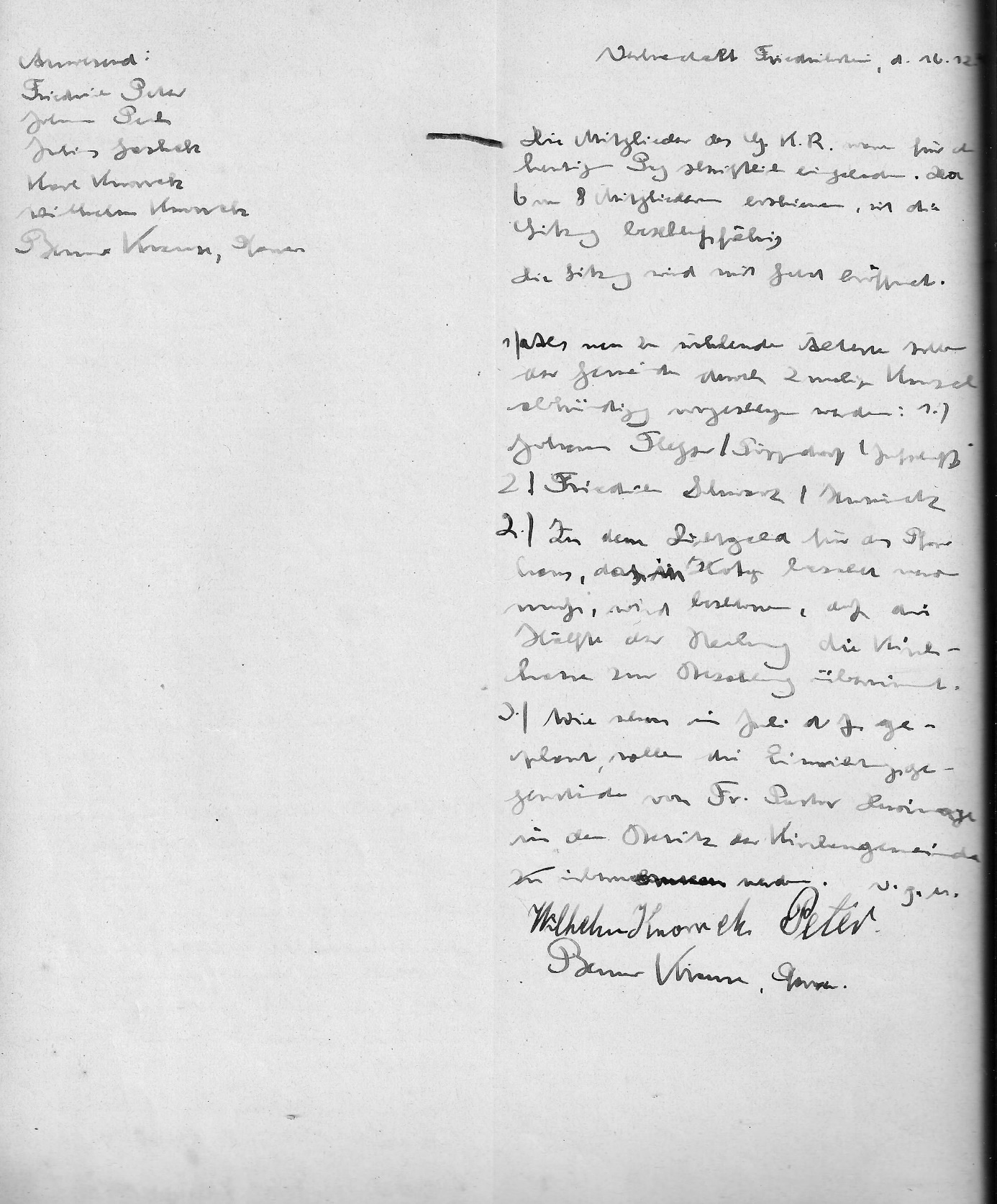 Verhandelt Friedrichstein, d. 16. 12. 45Anwesend:Friedrich peter
Johann Pech
Julius Jaschik
Karl Knorrek
Wilhelm Knorrek
Benno Krause, PfarrerDie Mitglieder des Gemeindekirchenrates waren für den heutigen Tag schriftlich eingeladen. Da 6 von 8 Mitgliedern erschienen, ist die Sitzung beschlussfähig.

1. Als neu zu wählende Älteste waren der Gemeinde durch 2malige … (Umfrage?) vorgeschlagen worden:
 1) Johann Fleger, Töppendorf (Grafschaft)
 2) Friedrich Schwarz, Hussinetz2.) Zu dem Kirchgeld für das Pfarrhaus, das … … (wohl den Polen über-) lassen werden muss, wird beschlossen, dass die Hälfte der Rechnung die Kirchkasse zur Auszahlung übernimmt.3.) Wie schon im Juli d. J. geplant, sollen die Einrichtungsgegenstände von Fr. Pastor Duvinage in den Besitz der Kirchgemeinde übernommen werden.Wilhelm Knorrek            PeterBenno Krause, Pfarrer